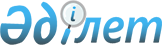 Об утверждении перечня бюджетных инвестиционных и концессионных проектов, финансирование разработки или корректировки, а также проведение необходимых экспертиз технико-экономических обоснований, консультативное сопровождение концессионных проектов которых осуществляется за счет средств распределяемой бюджетной программы 002 "Разработка или корректировка, а также проведение необходимых экспертиз технико-экономических обоснований бюджетных инвестиционных и концессионных проектов, консультативное сопровождение концессионных проектов" на 2013 годПриказ Министра экономики и бюджетного планирования Республики Казахстан от 9 сентября 2013 года № 275. Зарегистрирован в Министерстве юстиции Республики Казахстан 2 октября 2013 года № 8759

      В соответствии с пунктами 454, 462, 468 Правил исполнения бюджета и его кассового обслуживания, утвержденных постановлением Правительства Республики Казахстан от 26 февраля 2009 года № 220 пунктом 26 Правил рассмотрения, отбора, мониторинга и оценки реализации бюджетных инвестиционных проектов, утвержденных постановлением Правительства Республики Казахстан от 17 апреля 2009 года № 545 ПРИКАЗЫВАЮ:



      1. Утвердить прилагаемый перечень бюджетных инвестиционных и концессионных проектов, финансирование разработки или корректировки, а также проведение необходимых экспертиз технико-экономических обоснований, консультативное сопровождение концессионных проектов которых осуществляется за счет средств распределяемой бюджетной программы 002 «Разработка или корректировка, а также проведение необходимых экспертиз технико-экономических обоснований бюджетных инвестиционных и концессионных проектов, консультативное сопровождение концессионных проектов» на 2013 год.



      2. Департаменту инвестиционной политики Министерства экономики и бюджетного планирования Республики Казахстан (Тумабаев К.М.):



      1) обеспечить государственную регистрацию настоящего приказа в Министерстве юстиции Республики Казахстан;



      2) направить настоящий приказ на официальное опубликование после его государственной регистрации;



      3) обеспечить размещение настоящего приказа на интернет-ресурсе Министерства экономики и бюджетного планирования Республики Казахстан, на Интернет-портале государственных органов.



      3. Контроль за исполнением настоящего приказа возложить на вице-министра экономики и бюджетного планирования Республики Казахстан Кусаинова М.А.



      4. Настоящий приказ вводится в действие со дня его государственной регистрации и подлежит официальному опубликованию.      Министр                                    Е. Досаев

Утвержден          

приказом Министра экономики и

бюджетного планирования   

Республики Казахстан     

от 9 сентября 2013 года № 275                              

 Перечень

          бюджетных инвестиционных и концессионных проектов,

       финансирование разработки или корректировки, а также

       проведение необходимых экспертиз технико-экономических

       обоснований, консультативное сопровождение концессионных

            проектов которых осуществляется за счет средств

       распределяемой бюджетной программы 002 «Разработка или

       корректировка, а также проведение необходимых экспертиз

            технико-экономических обоснований бюджетных

       инвестиционных и концессионных проектов, консультативное

          сопровождение концессионных проектов» на 2013 год      Сноска. Перечень с изменениями, внесенными приказами Министра экономики и бюджетного планирования РК от 17.10.2013 № 314; от 29.11.2013 № 352.
					© 2012. РГП на ПХВ «Институт законодательства и правовой информации Республики Казахстан» Министерства юстиции Республики Казахстан
				№ п/пНаименование проектаОбъем финансирования разработки или корректировки, а также проведения необходимых экспертиз технико-экономических обоснований республиканских бюджетных инвестиционных проектов (тыс. тенге)Объем финансирования разработки или корректировки, а также проведения необходимых экспертиз технико-экономических обоснований концессионных проектов (тыс. тенге)Объем финансирования консультативного сопровождения концессионных проектов (тыс. тенге)12345Министерство здравоохранения Республики КазахстанМинистерство здравоохранения Республики КазахстанМинистерство здравоохранения Республики КазахстанМинистерство здравоохранения Республики КазахстанМинистерство здравоохранения Республики Казахстан1Строительство и эксплуатация многопрофильной клинической больницы на 300 коек при республиканском государственном предприятии «Карагандинский государственный медицинский университет» в городе Караганда7 639,002Исключен приказом Министра экономики и бюджетного планирования РК от 29.11.2013 № 352.Исключен приказом Министра экономики и бюджетного планирования РК от 29.11.2013 № 352.Исключен приказом Министра экономики и бюджетного планирования РК от 29.11.2013 № 352.Исключен приказом Министра экономики и бюджетного планирования РК от 29.11.2013 № 352.Министерство образования и науки Республики КазахстанМинистерство образования и науки Республики КазахстанМинистерство образования и науки Республики КазахстанМинистерство образования и науки Республики КазахстанМинистерство образования и науки Республики Казахстан3Строительство студенческого городка в городе Астана4 009,904Строительство студенческого городка в городе Алматы7 482,555Строительство учебного корпуса Евразийского национального университета имени Л.Н. Гумилева для Казахстанского филиала Московского государственного университета имени М.В. Ломоносова в городе Астана1 700,00Министерство нефти и газа Республики КазахстанМинистерство нефти и газа Республики КазахстанМинистерство нефти и газа Республики КазахстанМинистерство нефти и газа Республики КазахстанМинистерство нефти и газа Республики Казахстан6Создание специальной экономической зоны «Национальный индустриальный нефтехимический технопарк» в Атырауской области 175 185,00Управление Делами Президента Республики КазахстанУправление Делами Президента Республики КазахстанУправление Делами Президента Республики КазахстанУправление Делами Президента Республики КазахстанУправление Делами Президента Республики Казахстан7Строительство парка отдыха в поселке «Бурабай» (с крытым аквапарком и зоной активного отдыха)16 071,008Строительство инженерной инфраструктуры курортной зоны озера Боровое20 865,00Министерство транспорта и коммуникаций Республики КазахстанМинистерство транспорта и коммуникаций Республики КазахстанМинистерство транспорта и коммуникаций Республики КазахстанМинистерство транспорта и коммуникаций Республики КазахстанМинистерство транспорта и коммуникаций Республики Казахстан9Строительство Юго-Западного обхода города Астана15 000,00 Министерство регионального развития Республики КазахстанМинистерство регионального развития Республики КазахстанМинистерство регионального развития Республики КазахстанМинистерство регионального развития Республики КазахстанМинистерство регионального развития Республики Казахстан10Создание единой системы Государственного градостроительного кадастра Республики Казахстан24 918,0011Создание электронной базы данных «Реестр субъектов частного предпринимательства»6 500,0011-1Создание электронной системы хранения и каталогизации архивов Национального картографо-геодезического фонда Республики Казахстан4 923,00Генеральная прокуратура Республики КазахстанГенеральная прокуратура Республики КазахстанГенеральная прокуратура Республики КазахстанГенеральная прокуратура Республики КазахстанГенеральная прокуратура Республики Казахстан12исключен приказом Министра экономики и бюджетного планирования РК от 17.10.2013 № 314.исключен приказом Министра экономики и бюджетного планирования РК от 17.10.2013 № 314.исключен приказом Министра экономики и бюджетного планирования РК от 17.10.2013 № 314.исключен приказом Министра экономики и бюджетного планирования РК от 17.10.2013 № 314.Агентство Республики Казахстан по защите конкуренцииАгентство Республики Казахстан по защите конкуренцииАгентство Республики Казахстан по защите конкуренцииАгентство Республики Казахстан по защите конкуренцииАгентство Республики Казахстан по защите конкуренции13Автоматизация функций Агентства Республики Казахстан по защите конкуренции (Антимонопольное агентство)10 000,00Министерство внутренних дел Республики КазахстанМинистерство внутренних дел Республики КазахстанМинистерство внутренних дел Республики КазахстанМинистерство внутренних дел Республики КазахстанМинистерство внутренних дел Республики Казахстан14Строительство и эксплуатация исправительного учреждения на 1500 мест в Карагандинской области23 100,00Комитет Национальной безопасности Республики КазахстанКомитет Национальной безопасности Республики КазахстанКомитет Национальной безопасности Республики КазахстанКомитет Национальной безопасности Республики КазахстанКомитет Национальной безопасности Республики Казахстан15СекретноСлужба охраны Президента Республики КазахстанСлужба охраны Президента Республики КазахстанСлужба охраны Президента Республики КазахстанСлужба охраны Президента Республики Казахстан16СекретноИтого:308 672,4530 739